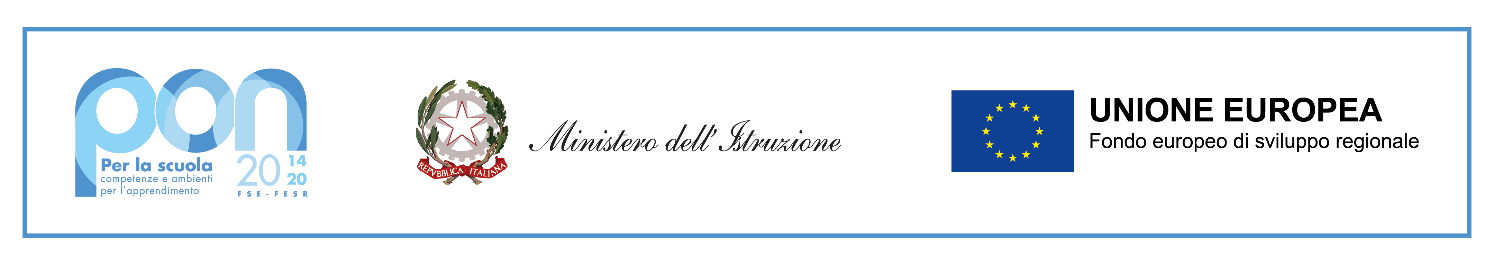 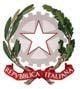 ISTITUTO COMPRENSIVO SPOLETO 1 “DELLA GENGA – ALIGHIERI”Via don Pietro Bonilli 8, Spoleto - Cod. Fiscale 93023310548Tel. e Fax 0743/776624-49858 - email pgic842001@istruzione.it – pec pgic842001@pec.istruzione.itProt. n°_vedi segnaturaOGGETTO: Disciplinare trattativa diretta Piano Nazionale Scuola Digitale - Avviso pubblico prot. n. 10812 del 13 maggio 2021 "AVVISO PUBBLICO PER LA REALIZZAZIONE DI SPAZI LABORATORIALI E PER LA DOTAZIONE DI STRUMENTI DIGITALI PER L’APPRENDIMENTO DELLE STEMCUP: J59J21006120001 CIG: Z8C35E61AF1.	PREMESSANell’ambito del miglioramento dell’offerta formativa legata al Piano Nazionale Scuola Digitale, onde favorire e incrementare la transizione digitale nelle scuole, la scrivente Istituzione scolastica intende affidare mediante trattativa diretta con sistema M.E.P.A., in ottemperanza della Determina del DS di cui il presente Disciplinare costituisce allegato e parte integrante, la fornitura di attrezzature digitali per l’apprendimento delle discipline STEM, come da capitolato tecnico allegato.La fornitura dovrà essere realizzata secondo le modalità e le specifiche definite nel presente disciplinare.Codesta ditta, è invitata a presentare la propria migliore offerta tecnico/economica per la realizzazione dell’attività in oggetto entro e non oltre le ore 18,00 di lunedì 11 aprile 2022.La procedura d’acquisto, promossa dalla scrivente istituzione scolastica, servirà per l’acquisto di dispositivi e attrezzature informatiche e dei relativi servizi connessi tramite consultazione mediante trattativa diretta nell’ambito del Mercato Elettronico della P.A. (MEPA).Ai sensi dell’art. 30 comma 1) e dell’art. 36 comma 1) del D. Lgs, 50/2016, si informa l’operatore economico che la stazione appaltante sta procedendo in parallelo con analoga trattativa rivolta ad ulteriori n° 2 operatori economici.La trattativa su MEPA è utilizzata ai fini di indagine esplorativa di mercato e non obbliga la stazione appaltante alla stipula successiva.I termini entro i quali poter inoltrare richieste di chiarimento sono indicati nel riepilogo della Trattativa a sistema. Le risposte alle richieste di chiarimento verranno inviate prima della scadenza dei predetti termini a tutti i partecipanti per via telematica attraverso la funzione dedicata nel Mercato Elettronico della Pubblica Amministrazione (MEPA) oppure, in caso di richieste avanzate via e-mail all’indirizzo PGIC842001@ISTRUZIONE.IT, attraverso lo stesso mezzo.2.	OGGETTO2.1 	Indicazioni generaliPremesso che l’intento della stazione appaltante è la realizzazione della fornitura nella sua interezza e non la mera consegna di attrezzature sarà cura del fornitore affidatario prevedere la configurazione dei prodotti e dei servizi previsti indispensabili al corretto funzionamento dei dispositivi hardware, software e accessori che si andrà a fornire, in sintonia con gli scopi del progetto stesso. L’importo su cui si richiede ribasso è quello desunto dalla sezione MEPA nella categoria merceologica "beni informatici" ovverosia € 12.470,00 (dodicimilaquattrocentosettanta/00) complessivi massimi al netto di IVA al 22% se dovuta. I costi dovranno essere indicati, pur essendo una fornitura "a Corpo", in aggiunta al documento di offerta generato dal MEPA, in maniera singola e dettagliata così come da format di offerta tecnico/economica allegato al presente disciplinare.Nel caso in cui si realizzassero delle economie a seguito di offerte di ribasso a corpo, l’amministrazione aggiudicatrice si riserva la facoltà di incrementare la fornitura agli stessi prezzi offerti dall’operatore economico e alle stesse condizioni stabilite nel presente Disciplinare e negli atti di gara.La garanzia sui prodotti dovrà essere di almeno 24 (ventiquattro) mesi, dalla data di accettazione della fornitura, così come previsto in premessa e ai successivi paragrafi 8/9/10.2.2 	Descrizione e caratteristiche tecniche dei prodottiLe attrezzature ed i relativi servizi richiesti sono quelli presenti nel capitolato allegato al presente disciplinare.3.	Indicazione CIG e tracciabilità flussi finanziariPer consentire gli adempimenti previsti dalla L.136/2010 così come modificata e integrata dal decreto di legge 12 novembre 2010 n. 187 si comunica che il CIG del lotto unico è Z8C35E61AFIn particolare, si rammenta che il fornitore aggiudicatario assume gli obblighi di tracciabilità di cui alla menzionata normativa, pena la nullità assoluta del contratto. La scrivente amministrazione si riserva la facoltà di attuare eventuali verifiche sui contratti sottoscritti tra le parti.4. 		Oneri della sicurezza (art. 95, comma 10, del D.lgs. n. 50/2016)Nell'offerta economica l'operatore deve indicare i propri costi aziendali concernenti l'adempimento delle disposizioni in materia di salute e sicurezza sui luoghi di lavoro ed il prezzo complessivo indicato dal concorrente deve intendersi comprensivo di tali costi sicurezza..5.	Luogo di esecuzioneL’aggiudicatario dovrà eseguire le prestazioni contrattuali presso i plessi scolastici afferenti all’Istituto Comprensivo Spoleto 1 “Della Genga Alighieri”.6.	Modalità dell’offerta L’offerta dovrà essere presentata secondo il modello generato dal MEPA e in aggiunta sul modello di offerta tecnico/economica allegata al presente disciplinare, e firmata digitalmente dal legale rappresentante della ditta interpellata. L’offerta dovrà essere integrata dalla dichiarazione di accettazione dell’allegato capitolato tecnico.7.	Ulteriori informazioniIn caso di richiesta di ulteriori informazioni queste dovranno essere inviati presso la casella di posta elettronica certificata pgic842001@pec.istruzione.it entro e non oltre le ore 12.00 di venerdì 8 aprile 2022.Ai sensi dell’art. 16-bis, comma 10 D.L. 185/2008, convertito con modificazioni in Legge n. 2/2009, il Punto Ordinante procederà ad acquisire d’ufficio il Documento Unico di Regolarità Contributiva (DURC).8.	Condizioni minime di fornituraAi sensi dell’articolo 3 dell’Avviso pubblico prot. 28966 del 06/09/2021, le condizioni minime di fornitura devono ricomprendere: imballaggio, trasporto, facchinaggio, consegna al piano, installazione, configurazione di tutte le tecnologie, assistenza al collaudo, breve addestramento del personale scolastico all’utilizzo delle attrezzature acquistate. Tali attività dovranno essere effettuate da personale qualificato.9. 	Consegna, installazione e collaudoIl termine ultimo previsto per la consegna, l’installazione ed il collaudo di tutti i prodotti e l’espletamento di tutti i servizi oggetto del presente Contratto è 30 (trenta) giorni dalla stipula. In caso di esito positivo del collaudo, effettuato dall’Istituzione Scolastica Punto Ordinante, la data del verbale varrà come Data di Accettazione della fornitura con riferimento alle specifiche verifiche effettuate ed indicate nel verbale, fatti salvi i vizi non facilmente riconoscibili e la garanzia e l’assistenza prestate dal produttore ed eventualmente dal Fornitore. Nel caso di esito negativo del collaudo, il Fornitore dovrà sostituire entro 5 (cinque) giorni lavorativi le apparecchiature non perfettamente funzionanti, svolgendo ogni attività necessaria affinché il collaudo sia ripetuto e positivamente superato. 10. 	 Ulteriori condizioni da rispettare Ai sensi dell’articolo 2 della nota di autorizzazione del MI prot. 43717 del 10/11/2021, le attrezzature acquistate dovranno rispettare il principio di non arrecare danno significativo agli obiettivi ambientali ai sensi dell’articolo 17 del regolamento (UE) n. 2020/852 (DNSH). In caso di acquisto di computer, monitor, tablet e smartphone questi saranno ritenuti conformi se in possesso di un pertinente marchio ecologico di tipo I e di una etichetta energetica valida rilasciata ai sensi del regolamento (UE) 2017/1369.Ai sensi del medesimo art. 2 della nota suddetta, l’offerente dovrà fornire l’iscrizione alla piattaforma RAEE, in qualità di produttore e/o distributore.Il prezzo offerto deve essere specificatamente indicato al netto di iva, e comprensivo di imballaggio, trasporto, facchinaggio, garanzia, installazione (anche del software), assistenza al collaudo, montaggio;Consegna di tutto il materiale come da specifiche del disciplinare di gara;Installazione, configurazione e collaudo di tutte le apparecchiature fornite entro la data indicata.Tutte le apparecchiature devono essere obbligatoriamente in regola con la normativa riguardante la sicurezza nei luoghi di lavoro (L.81/08) e con le norme sulla sicurezza e affidabilità degli impianti (L.37/08);Tutte le apparecchiature devono essere inoltre in regola con la normativa vigente.11	 Definizione delle controversieLe eventuali controversie, che dovessero insorgere durante lo svolgimento del servizio tra il prestatore e l’Istituto Scolastico, saranno demandate al giudice ordinario. Il foro competente è quello di Spoleto (PG).12 	Responsabile del procedimentoIl Responsabile del procedimento, ai sensi dell’art. 31, del Dlgs.  n.50/2016, è il Dirigente Scolastico Prof. Massimo Fioroni.Allegati:Capitolato tecnicoModello Offerta Tecnico/Economica Dichiarazione di ConformitàIl Responsabile Unico del ProcedimentoProf. Massimo Fioroni